OŠ KSAVERA ŠANDORA ĐALSKOG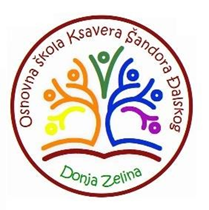 Dragutina Stražimira 24, 10382 Donja ZelinaTel: 01 / 2065 - 019E-mail: ured@os-ksdjalski-donjazelina.skole.hrWeb stranica Škole: http://os-ksdjalski-donjazelina.skole.hr/KLASA: 007-04/22-06/01URBROJ: 238-30-32-01-22-2Donja Zelina, 11. ožujka 2022.Z A P I S N I Ks 2. sjednice Vijeća roditelja Osnovne škole Ksavera Šandora Đalskog, Donja Zelina, održane u matičnoj školi u Donjoj Zelini, Dragutina Stražimira 24, dana 11. ožujka 2022. godine s početkom u 18:00 sati.Nazočni članovi Vijeća roditelja: 18 prisutnih članova, popis u prilogu. Nenazočni članovi Vijeća roditelja: 10 odsutnih članova od toga svi opravdano, popis  u prilogu. Sjednicu je otvorila predsjednica Vijeća roditelja Iva Budački Strelar, pozdravila nazočne članove i zahvalila na suradnji i odazivu. Nakon prozivanja članova Vijeća roditelja Osnovne škole Ksavera Šandora Đalskog, Donja Zelina, predsjednica Vijeća roditelja je konstatirala da je od 28 članova Vijeća nazočno 18 članova, a 10 članova je opravdano odsutno te je predložila sljedeći DNEVNI REDUsvajanje dnevnog redaVerifikacija zapisnika s 1. sjednice Vijeća roditeljaIzvješće o realizaciji preventivnog programa - izvjestiteljica Danijela Čuljak, psihologinjaAktualnosti u raduPitanja i prijedloziAd1.) Usvajanje dnevnog redaDnevni red je usvojen sa 18 (18/18) glasova „ZA“.Ad2.) Verifikacija zapisnika s 1. sjednice Predsjednica Vijeća roditelja pročitala je Zapisnik s 1. sjednice te na Zapisnik nije bilo primjedaba. Vijeće roditelja je sa 18 glasova „ZA“ donijelo sljedeći:ZaključakVijeće roditelja Osnovne škole Ksavera Šandora Đalskog jednoglasno (18/18) prihvaća Zapisnik 1. sjednice Vijeća roditelja. Ad3.) Izvješće o realizaciji školskog preventivnog programaPsihologinja škole Danijela Čuljak izvjestila je roditelje o u realizaciji školskog preventivnog programa. Temeljem svega navedenog smatra da je stanje sigurnosti u cilju zaštite prava učenika u školi i provođenje preventivnih programa i mjera zadovoljavajuće te da je potrebno nastaviti s provođenjem planiranih aktivnosti. Ravnateljica škole Lidija Smrndić je nakon Izvješća napomenula da je došlo do promjena mjera vezanih uz pandemiju te da sada učenici više ne nose maske u učionicama i da je omogućen odlazak na izvanučioničku nastavu. Roditelji su predložili da se za 8. razrede provede trodnevni odlazak na završnu izvanučioničku nastavu. Ravnateljica navodi kako se inače svi oblici izleta i izvanučioničke nastave dogovaraju i određuju na početku godine te su nalaze u Kurikulumu, ali da postoji mogućnost da se napravi izmjena Kurikuluma što je i dogovoreno. ZaključakVijeće roditelja primilo je na znanje izvješće o realizaciji školskog preventivnog programa i nije imalo dodatnih  pitanja ni prijedloga vezano za isti.Ad4.) Aktualnosti u raduRavnateljica Lidija Smrndić izvijestila je članove Vijeća roditelja o aktualnostima u radu. Navela je da sve aktivnosti i novosti vezane uz rad Škole roditelji mogu vidjeti na mrežnoj stranici Škole. Aktualnosti:Nakon provedenih školskih natjecanja naši učenici plasirali su se na županijsku razinu natjecanja iz povijesti, geografije, informatike, fizike, kemije, likovnog, lidrana, matematike i futsala22. ožujka 2022. u našoj Školi održat će se županijsko natjecanje iz likovnog Dopis upućen od MZO i ministra znanosti i obrazovanja g. Radovana Fuchsa, a vezano uz uključivanje djece iz Ukrajine u odgojno-obrazovni sustav Uskrsni sajam u organizaciji učiteljica i učenika iz produženog boravka bit će u travnjuUključivanje u humanitarnu akciju Crvenog križa za prikupljanje potrepština za raseljene osobe iz Ukrajine traje do 25. ožujka 2022.Međunarodna suradnja sa školom iz Mađarske u Petrovom Selu realizirat će se u svibnjuRad i cijena školske kuhinje – roditelji su zadovoljni kvalitetom i kvantitetom; ravnateljica je navela problem cijene prehrane zbog porasta cijene proizvoda te da trenutna cijena obroka od 7 kuna nije dostatna jer su Školu kontaktirali dobavljači i najavili povećanje cijena u skladu s promjenom cijena na tržištu; nova cijena obroka bila bi od 1. travnja 2022. godine.ZaključakVijeće roditelja upoznato je s aktualnostima u školi i jednoglasno (18/18) je dalo prijedlog za povećanje cijene prehrane u školskoj kuhinji na 9 kn po obroku.Ad5.) Pitanja i prijedloziČlanica Vijeća roditelja postavila je pitanje vezano uz dopis pojedinih roditelja iz 2.N koji se odnosi na testiranje učenika te zatražila od ravnateljice objašnjenje. Ravnateljica navodi kako je roditeljima svakom pojedinačno odgovor poslala e-mailom te da Škola samo postupa prema uputama koje je dobiva s viših instanci. Predloženo je da učenici iz PB ponovo ostavljaju šlapice u ormarićima. Predsjednica Vijeća roditelja obavijestila je Vijeće roditelja kako ima sve manje upita od strane roditelja o problemima u Školi te da ukoliko ima bilo kakvih pitanja, pohvala ili prigovora da se slobodno obrate. Na upit o jednosmjenskoj nastavi ravnateljica navodi kako je u matičnoj školi i u PŠ Nespeš to nemoguće realizirati zbog nedostatka prostora Istražuje se i mogućnost da se zemljište pored Škole koje je u državnom vlasništvu, a namijenjeno je za povrat, pripoji Školi za potrebe budućeg proširenja kapaciteta škole. Ravnateljica je upoznala roditelje i s potrebom dovršetka uređenja okoliša škole u Donjoj Zelini te sa suradnjom Škole sa zajednicom, a posebno je istaknula suradnju s Društvom naša djeca, turističkom zajednicom našeg grada te suradnju s Udrugom Srce. Nakon navedenog ravnateljica i predsjednica su se još jednom zahvalile svima na dolasku.Sjednica je završila u 19:00 sati.ZAPISNIČARKA                                                                                PREDSJEDNICA VIJEĆA RODITELJAMara Budić, struč. spec. admin. publ.                                                Iva Budački Strelar, bacc. oec.